Приложение 30к Правилам организации и проведения наземных и летных проверок наземных средств радиотехнического обеспечения полетов, авиационной электросвязи и систем светосигнального оборудования аэродромов гражданской авиации Донецкой Народной Республики (пункт 16.4.4.)Пример составления графика дальностидействия двухсторонней авиационной радиосвязи с ВСРис. 1. График дальности действиядвухсторонней авиационной радиосвязи с ВС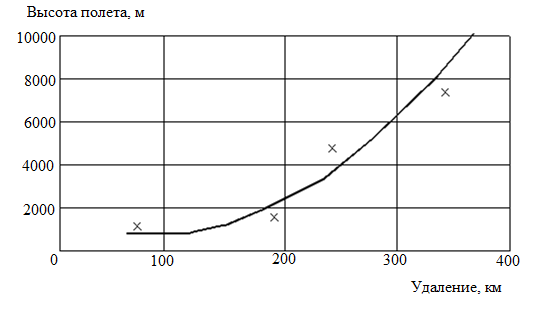 График составил:_________________________________________________________                                          (должность, подпись, инициалы, фамилия)«___» ___________ 20___г.